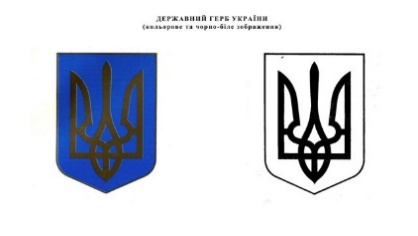 МЕНСЬКА МІСЬКА РАДАРОЗПОРЯДЖЕННЯ 24 червня 2022 року	м. Мена		№  195Про надання права другого підпису фінансових документів	Відповідно до пункту 20 частини 4 статті 42 Закону України «Про місцеве самоврядування в Україні», наказу Міністерства фінансів України від 22  червня  2012 року № 758 «Про затвердження Порядку відкриття та закриття рахунків у національній валюті в органах Державної казначейської служби України» із змінами, в доповнення переліку осіб, яким надано право другого підпису фінансових документів в Менській міській раді згідно розпорядження міського голови від 01 червня 2022 року №163:Надати право другого підпису фінансових документів головному спеціалісту відділу бухгалтерського обліку та звітності Менської міської ради БИРЮК Наталії Вікторівні.Контроль за виконанням даного розпорядження залишаю за собою.Міський голова	Геннадій ПРИМАКОВ